МИНИСТЕРСТВО ОБРАЗОВАНИЯ СТАВРОПОЛЬСКОГО КРАЯГосударственное бюджетное профессиональное образовательное учреждениеГеоргиевский техникум механизации, автоматизации и управления(ГБПОУ ГТМАУ)ПРИКАЗ31.05.2024										            № 04/02г. Георгиевск О внесении изменений в Правила приёма граждан на обучение по образовательным программам СПО на 2024/2025 учебный год На основании ст. 30 Федерального закона от 29.12.2012 № 273-ФЗ «Об образовании в Российской Федерации», в связи с внесением изменений в ст. 68 Федерального закона от 12 апреля 2024 года № 245-ФЗ «Об образовании в Российской Федерации» и внесением изменений в Порядок приема на обучение по образовательным программам среднего профессионального образования, утвержденный приказом Минпросвещения России от 02.09.2020 № 457 ПРИКАЗЫВАЮ:1.	Привести Правила приема граждан на обучение по образовательным программам среднего профессионального образования на 2024/2025 учебный год в соответствие с действующим законодательством.1.1. Пункт 20.1 дополнить абзацем 4 следующего содержания:	«оригинал или копию документа, подтверждающего право преимущественного или первоочередного приема в соответствии с частью 4 статьи 68 Федерального закона «Об образовании в Российской Федерации», кроме случаев подачи заявления с использованием функционала ЕПГУ;».	Абзацы 4 и 5 считать соответственно абзацами 5 и 6.1.2.	Пункт 20.2 дополнить абзацем 4 следующего содержания:		«оригинал или копию документа, подтверждающего право преимущественного или первоочередного приема в соответствии с частью 4 статьи 68 Федерального закона «Об образовании в Российской Федерации»;».	 Абзацы 4 - 8 считать соответственно абзацами 5 - 9.	1.3.	Пункт 21 подпункта дополнить абзацем 7 следующего содержания: «отнесение к лицам, которым предоставлено право преимущественного или первоочередного приема в соответствии с частью 4 статьи 68 Федерального закона «Об образовании в Российской Федерации»;».Абзацы 7 - 16 считать соответственно абзацами 8 - 17.	1.4	Пункт 42 изложить в следующей редакции:	«42. Поступающий представляет оригинал документа об образовании и (или) документа об образовании и о квалификации, а также документа, подтверждающего право преимущественного или первоочередного приема в соответствии с частью 4 статьи 68 Федерального закона «Об образовании в Российской Федерации» (при наличии) не позднее 25 августа 2024 года.». 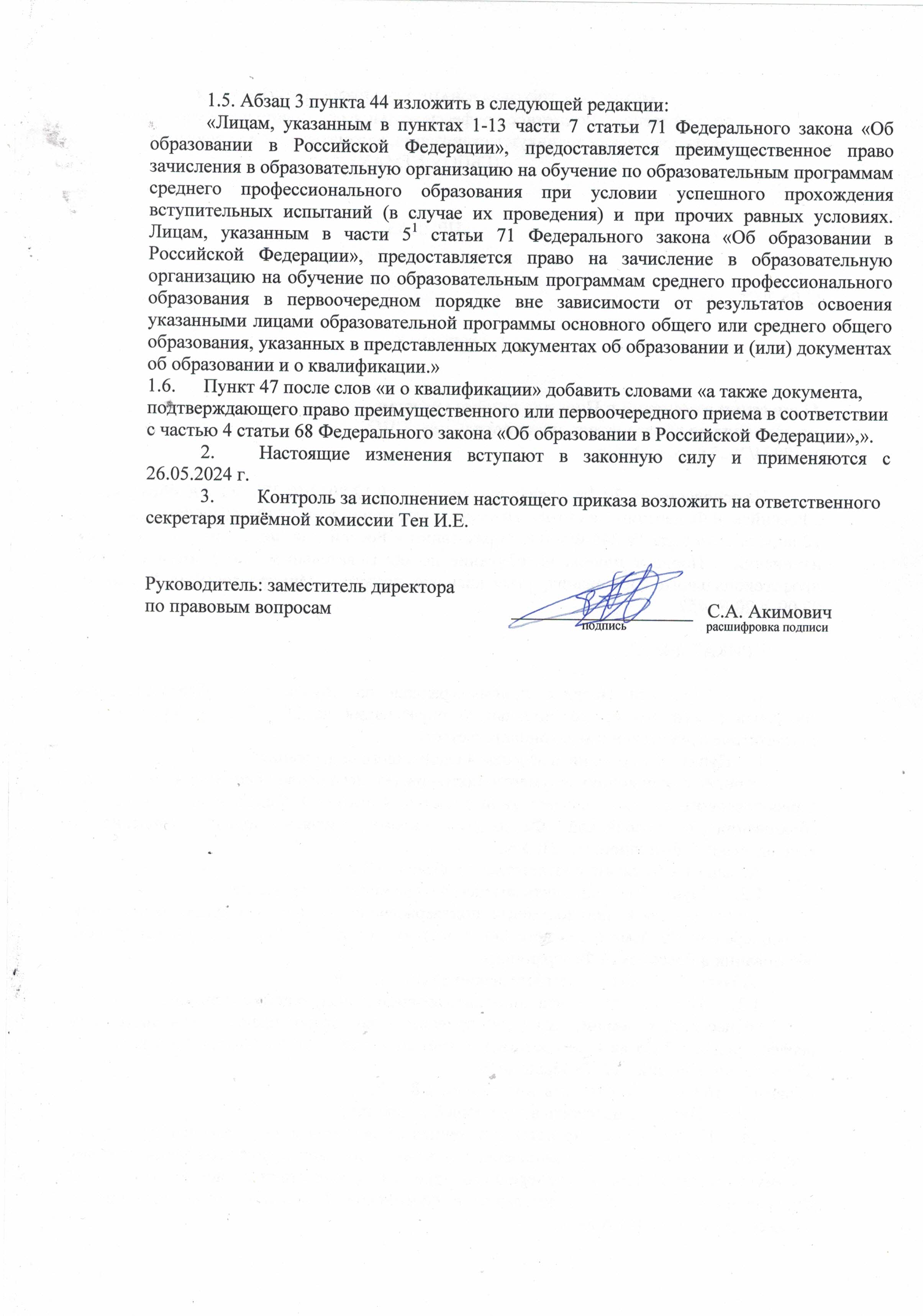                                                                                                                        Приложение  ПРАВИЛАприема граждан на обучение по образовательным программам среднего профессионального образования на 2024/2025 учебный год
Общие положения  Настоящие Правила приема граждан на обучение по образовательным программам среднего профессионального образования на 2024/2025 учебный год (далее - Правила) регламентируют прием граждан Российской Федерации, иностранных граждан, лиц без гражданства, в том числе соотечественников, проживающих за рубежом (далее - граждане, лица, поступающие), на обучение по образовательным программам среднего профессионального образования по профессиям, специальностям среднего профессионального образования (далее – образовательные программы) в государственное бюджетное профессиональное образовательное учреждение «Георгиевский техникум механизации, автоматизации и управления» (далее - ГБПОУ ГТМАУ, техникум)  за счет бюджетных ассигнований федерального бюджета, бюджета Ставропольского края (далее – краевой бюджет СК), по договорам об образовании, заключаемым при приеме на обучение за счет средств физических и (или) юридических лиц (далее – договор об оказании платных образовательных услуг), а также определяет особенности проведения вступительных испытаний для инвалидов и лиц с ограниченными возможностями здоровья. Прием иностранных граждан на обучение в ГБПОУ ГТМАУ осуществляется за счет бюджетных ассигнований федерального бюджета, бюджета Ставропольского края или местного бюджета в соответствии с международными договорами Российской Федерации, федеральными законами или установленной Правительством Российской Федерации квотой на образование иностранных граждан в Российской Федерации, а также по договорам об оказании платных образовательных услуг.	Правила разработаны в соответствии с Федеральным законом Российской Федерации от 29.12.2012 № 273-ФЗ «Об образовании в Российской Федерации» (далее Федеральный закон), Приказом Министерства просвещения Российской Федерации от 02.09.2020 г. № 457 «Об утверждении Порядка приема на обучение по образовательным программам среднего профессионального образования», Уставом государственного бюджетного профессионального образовательного учреждения «Георгиевский техникум механизации, автоматизации и управления».Правила приёма на обучение в ГБПОУ ГТМАУ в 2024/2025 учебном году по образовательным программам в части, не урегулированной законодательством об образовании устанавливаются техникумом самостоятельно. Прием в ГБПОУ ГТМАУ лиц для обучения по образовательным программам осуществляется по заявлениям лиц, имеющих основное общее или среднее общее образование, если иное не установлено Федеральным законом от 29 декабря 2012 г. № 273-ФЗ «Об образовании в Российской Федерации».Прием на обучение по образовательным программам среднего профессионального образования за счет бюджетных ассигнований федерального бюджета, бюджета Ставропольского края и местных бюджетов является общедоступным, проводится на общедоступной основе, принципах равных условий приема для всех поступающих, за исключением лиц, которым в соответствии с Федеральным законом от 29.12.2012 № 273-ФЗ «Об образовании в Российской Федерации» предоставлены особые права (преимущества) при приеме на обучение.     Прием лиц в ГБПОУ ГТМАУ для обучения за счет бюджетных ассигнований федерального бюджета, бюджета Ставропольского края осуществляется в соответствии с установленными контрольными цифрами приема, утвержденными Министерством просвещения Российской Федерации и (или) Министерством образования Ставропольского края, по результатам конкурса. Сверх контрольных цифр приема ГБПОУ ГТМАУ осуществляет прием на обучение за счет средств физического и (или) юридического лица (далее - договор об оказании платных образовательных услуг), в соответствии с имеющейся лицензией на осуществление образовательной деятельности по указанным в ней образовательным программам.ГБПОУ ГТМАУ осуществляет обработку полученных в связи с приемом в образовательную организацию, персональных данных поступающих в соответствии с требованиями законодательства Российской Федерации в области персональных данных, регламентирующими отношения, связанные с обработкой персональных данных.   Условиями приема на обучение по образовательным программам ГБПОУ ГТМАУ гарантируются соблюдение права на образование и зачисление из числа поступающих, имеющих соответствующий уровень образования, наиболее способных и подготовленных к освоению образовательной программы соответствующего уровня и соответствующей направленности лиц.
Организация приема в ГБПОУ ГТМАУОрганизация приема на обучение по образовательным программам осуществляется приемной комиссией ГБПОУ ГТМАУ (далее - приемная комиссия). Председателем приемной комиссии является директор ГБПОУ ГТМАУ.Состав, полномочия и порядок деятельности приемной комиссии регламентируются положением о ней, утвержденным директором ГБПОУ ГТМАУ. Работу приемной комиссии и делопроизводство, а также личный прием поступающих и их родителей (законных представителей) организует ответственный секретарь приемной комиссии, который назначается директором ГБПОУ ГТМАУ.Для организации и проведения вступительных испытаний по специальностям 20.02.02 Защита в чрезвычайных ситуациях, 40.02.02 Правоохранительная деятельность, 43.02.17 Технология индустрии красоты, 54.02.01 «Дизайн» (по отраслям), требующим наличия у поступающих определенных творческих способностей, физических и (или) психологических качеств (далее – вступительные испытания), председателем приемной комиссии утверждаются составы экзаменационных и апелляционных комиссий. Полномочия и порядок деятельности экзаменационных и апелляционных комиссий определяются положениями о них, утвержденными председателем приемной комиссии. При приеме в ГБПОУ ГТМАУ обеспечиваются соблюдения прав граждан в области образования, установленных законодательством Российской Федерации, гласность и открытость работы приемной комиссии. С целью подтверждения достоверности документов, представляемых поступающими, приемная комиссия вправе обращаться в соответствующие государственные (муниципальные) органы и организации.Организация информирования поступающих.    ГБПОУ ГТМАУ объявляет прием на обучения по образовательным программам в соответствии с лицензией № 5518 от 27.01.2017 г. регистрационный № 1022601167731 Министерства образования и молодежной политики Ставропольского края и свидетельства о государственной аккредитации № 3080, выданного Министерством образования Ставропольского края на срок до 16 марта 2026 г.   ГБПОУ ГТМАУ обязано ознакомить поступающего и (или) его родителей (законных представителей) с уставом, лицензией на осуществление образовательной деятельности, свидетельством о государственной аккредитации, образовательными программами, Правилами внутреннего распорядка обучающихся, Положением о требованиях к форме одежды обучающихся в ГБПОУ «Георгиевский техникум механизации, автоматизации и управления», Правилами приема граждан на обучение по образовательным программам среднего профессионального образования на 2024/2025 учебный год и локальными актами ГБПОУ ГТМАУ, регламентирующими организацию и осуществление образовательной деятельности, права и обязанности обучающихся. При проведении приема на конкурсной основе поступающему предоставляется также информация о проводимом конкурсе и об итогах его проведения.    В целях информирования о приеме на обучение ГБПОУ ГТМАУ размещает информацию на официальном сайте организации в информационно-телекоммуникационной сети «Интернет» (далее - официальный сайт) - http://гео-тех.рф/, а также обеспечивает свободный доступ в здание образовательной организации к информации, размещенной на информационном стенде (табло) приемной комиссии и (или) в электронной информационной системе (далее вместе-информационный стенд) - priymnaya.gtmau@mail.ru.    Приемная комиссия на официальном сайте ГБПОУ ГТМАУ и на информационном стенде до начала приема документов размещает следующую информацию:17.1   Не позднее 1 марта:правила приема в ГБПОУ ГТМАУ;условия приема на обучение по договорам об оказании платных образовательных услуг;перечень специальностей (профессий), по которым ГБПОУ ГТМАУ объявляет прием, в соответствии с лицензией на осуществление образовательной деятельности (с указанием форм обучения (очная, заочная, очно-заочная); требования к уровню образования, которое необходимо для поступления  (основное  общее или среднее общее образование); перечень вступительных испытаний;информацию о формах проведения вступительных испытаний;особенности проведения вступительных испытаний для инвалидов и лиц с ограниченными возможностями здоровья; информацию о необходимости (отсутствии необходимости) прохождения поступающими обязательного предварительного медицинского осмотра (обследования);17.2    Не позднее 1 июня:общее количество мест для приема по каждой специальности (профессии), в том числе по различным формам обучения;количество мест, финансируемых за счет бюджетных ассигнований федерального бюджета, бюджета Ставропольского края по каждой специальности (профессии), в том числе по различным формам обучения;количество мест по каждой специальности (профессии) по договорам об оказании платных образовательных услуг, в том числе по различным формам обучения;правила подачи и рассмотрения апелляций по результатам вступительных испытаний;информацию о наличии общежития и количестве мест в общежитиях, выделяемых для иногородних поступающих;образец договора об оказании платных образовательных услуг.В период приема документов приемная комиссия ежедневно размещает на официальном сайте ГБПОУ ГТМАУ и информационном стенде приемной комиссии сведения о количестве поданных заявлений по каждой специальности (профессии) с указанием форм обучения (очная, заочная, очно-заочная).Приемная комиссия ГБПОУ ГТМАУ обеспечивает функционирование специальных телефонных линий (выделенный номер для бесплатного вызова (8) 800-101-59-49) и раздела на официальном сайте ГБПОУ ГТМАУ для ответов на обращения, связанные с приемом в образовательную организацию.Прием документов от поступающих       Прием в ГБПОУ ГТМАУ по образовательным программам проводится на первый курс по личному заявлению граждан. Прием документов начинается с 01 июня 2024. Прием заявлений в ГБПОУ ГТМАУ на очную форму обучения осуществляется до 15 августа 2024, а при наличии свободных мест в ГБПОУ ГТМАУ прием документов продлевается до 25 ноября 2024.Прием заявлений у лиц, поступающих для обучения по образовательным программам по специальностям 20.02.02 - Защита в чрезвычайных ситуациях, 40.02.02 Правоохранительная деятельность, 43.02.17 Технологии индустрии красоты; 54.02.01 - Дизайн (по отраслям), осуществляется до 10 августа 2024.Прием заявлений у лиц, поступающих для обучения на заочную, очно-заочную  формы обучения, осуществляется с 01 июня 2024 до 01 октября 2024.При подаче заявления (на русском языке ) о приеме в ГБПОУ ГТМАУ поступающий предъявляет следующие документы:20.1   Граждане Российской Федерации:оригинал или копию документов, удостоверяющих его личность, гражданство, кроме случаев подачи заявления с использованием функционала федеральной государственной информационной системы «Единый портал государственных и муниципальных услуг (функций)» (далее - ЕПГУ);оригинал или копию документа об образовании и (или) документа об образовании и о квалификации, кроме случаев подачи заявления с использованием функционала ЕПГУ; оригинал или копию документа, подтверждающего право преимущественного или первоочередного приема в соответствие с частью 4 статьи 68 Федерального закона «Об образовании в Российской Федерации», кроме случаев подачи заявления с использованием функционала ЕПГУ;в случае подачи заявления с использованием функционала ЕПГУ: копию документа об образовании и (или) документа об образовании и о квалификации или электронный дубликат документа об образовании и (или) документа об образовании и о квалификации, созданный уполномоченным должностным лицом многофункционального центра предоставления государственных и муниципальных услуг и заверенный усиленной квалифицированной электронной подписью уполномоченного должностного лица многофункционального центра предоставления государственных и муниципальных услуг, копию документа, подтверждающего право преимущественного или первоочередного приема в соответствии с частью 4 статьи 68 Федерального закона «Об образовании в Российской Федерации»;4 фотографии (3x4), кроме случаев подачи заявления с использованием функционала ЕПГУ. 20.2 Иностранные граждане, лица без гражданства, в том числе соотечественники, проживающие за рубежом:копию документа, удостоверяющего личность поступающего, либо документ, удостоверяющий личность иностранного гражданина в Российской Федерации;оригинал документа (документов) иностранного государства об образовании и (или) документа об образовании и о квалификации (далее – документ иностранного государства об образовании), если удостоверяемое указанным документом образование признается в Российской Федерации на уровне соответствующего образования в соответствии со статьей 107 Федерального закона от «Об образовании в Российской Федерации»  (в случае, установленном Федеральным  законом "Об образовании в Российской Федерации", - также свидетельство о признании иностранного образования);оригинал или копию документа, подтверждающего право преимущественного или первоочередного приема в соответствии с частью 4 статьи 68 Федерального закона «Об образовании в Российской Федерации»;заверенный в порядке, установленном статьей 81 Основ законодательства Российской Федерации о нотариате от 11 февраля 1993 г. № 4462-1, перевод на русский язык документа иностранного государства об образовании и приложения к нему (если последнее предусмотрено законодательством государства, в котором выдан такой документ);копии документов или иных доказательств, подтверждающих принадлежность соотечественника, проживающего за рубежом, к группам, предусмотренным пунктом 6 статьи 17 Федерального закона от 24 мая 1999 г. № 99-ФЗ «О государственной политике Российской Федерации в отношении соотечественников за рубежом»;4 фотографии (3x4).Фамилия, имя и отчество (последнее-при наличии) поступающего, указанные в переводах поданных документах, должны соответствовать фамилии, имени и отчеству (последнее-при наличии), указанным в документе, удостоверяющем личность иностранного гражданина в Российской Федерации;20.3 При необходимости создания специальных условий при проведении вступительных испытаний инвалиды и лица с ограниченными возможностями здоровья – дополнительно документ, подтверждающий инвалидность или ограниченные возможности здоровья, требующие создания указанных условий;20.4 Поступающий помимо документов, указанных в пунктах 20.1-20.3 настоящих Правил, вправе предоставить оригинал или копию документов, подтверждающих результаты индивидуальных достижений, а также копию договора о целевом обучении, заверенную заказчиком целевого обучения, или незаверенную копию указанного договора с предъявлением его оригинала.20.5 При личном представлении оригиналов документов поступающим допускается заверение их копий образовательной организацией.21. В заявлении поступающим указываются следующие обязательные сведения: фамилия, имя и отчество (последнее - при наличии);дата рождения;реквизиты документа, удостоверяющего его личность, когда и кем выдан;страховой номер индивидуального лицевого счета в системе индивидуального (персонифицированного) учета (номер страхового свидетельства обязательного пенсионного страхования) (при наличии);о предыдущем уровне образования и документе об образовании и (или) документе об образовании и о квалификации, его подтверждающем;отнесение к лицам, которым предоставлено право преимущественного или первоочередного приема в соответствии с частью 4 статьи 68 Федерального закона «Об образовании в Российской Федерации»;специальность (специальности) или профессия (профессии), для обучения по которой он планирует поступать в ГБПОУ ГТМАУ, с указанием условий обучения и формы обучения (в рамках контрольных цифр приема, мест по договорам об оказании платных образовательных услуг);нуждаемость в предоставлении общежития;необходимость создания для поступающего специальных условий при проведении вступительных испытаний в связи с его инвалидностью или ограниченными возможностями здоровья.В заявлении также фиксируется факт ознакомления (в том числе через информационные системы общего пользования) с копиями лицензии на осуществление образовательной деятельности, свидетельства о государственной аккредитации ГБПОУ ГТМАУ по образовательным программам и приложения к ним или отсутствия копии указанного свидетельства. Факт ознакомления заверяется личной подписью поступающего.Подписью поступающего заверяется также следующее:согласие на обработку полученных в связи с приёмом в ГБПОУ ГТМАУ персональных данных поступающих;факт получения среднего профессионального образования впервые;ознакомление с уставом образовательной организации, лицензией на осуществление образовательной деятельности,  свидетельством о государственной аккредитации, образовательными программами и другими документами, регламентирующими организацию и осуществление образовательной деятельности, права и обязанности обучающихся;ознакомление (в том числе через информационные системы общего пользования) с датой предоставления оригинала документа об образовании и (или) документа об образовании и о квалификации.В случае представления поступающим заявления, содержащего не все сведения, предусмотренные настоящим пунктом, и (или) сведения, не соответствующие действительности, ГБПОУ ГТМАУ возвращает документы поступающему.22.   При поступлении на обучение по специальностям: 20.02.02 - Защита в чрезвычайных ситуациях, 35.02.16 - Эксплуатация и ремонт сельскохозяйственной техники и оборудования, 36.02.01 - Ветеринария, 40.02.02  Правоохранительная деятельность, 43.02.17 Технология индустрии красоты, поступающие проходят обязательные предварительные медицинские осмотры (обследования) в порядке, установленном при заключении трудового договора или служебного контракта по соответствующей должности или специальности, утвержденный постановлением Правительства Российской Федерации от 14 августа 2013г. № 697,  поступающие проходят обязательные предварительные медицинские осмотры (обследования) в порядке, установленном при заключении трудового договора или служебного контракта по соответствующей должности, профессии или специальности.23.   Поступающие вправе направить/представить в ГБПОУ ГТМАУ заявление о приеме, а также необходимые документы одним из следующих способов: 1) лично в образовательную организацию;2) через операторов почтовой связи общего пользования (далее - по почте) заказным письмом с уведомлением о вручении.  При направлении документов по почте поступающий к заявлению о приеме прилагает копии документов, удостоверяющих его личность и гражданство, документа об образовании и (или) документа об образовании и о квалификации, а также иных документов, предусмотренных настоящими Правилами по адресу: 357827, Ставропольский край, г. Георгиевск, ул. Калинина 111. 3)  в электронной форме на адрес priymnaya.gtmau@mail.ru в соответствии с Федеральным законом от 6 апреля 2011 г. № 63 - ФЗ «Об электронной подписи», Федеральным законом от 27 июля 2006 г. № 149-ФЗ «Об информации, информационных технологиях и о защите информации», Федеральным законом от 7 июля 2003 г. № 126-ФЗ «О связи» (документ на бумажном носителе, преобразованный в электронную форму путем сканирования или фотографирования с обеспечением машиночитаемого распознавания его реквизитов); посредством электронной почты ГБПОУ ГТМАУ или электронной информационной системы организации, в том числе с использованием функционала официального сайта (http://гео-тех.рф/) ГБПОУ ГТМАУ в информационно-телекоммуникационной сети "Интернет", или иным способом с использованием информационно-телекоммуникационной сети «Интернет»;с использованием функционала ЕПГУ;с использованием функционала (сервисов) региональных порталов государственных и муниципальных услуг, являющихся государственными информационными системами субъектов Российской Федерации, созданными органами государственной власти субъектов Российской Федерации (при наличии). Образовательная организация осуществляет проверку достоверности сведений, указанных в заявлении о приеме, и соответствия действительности поданных электронным образом документов. При проведении указанной проверки организация вправе обращаться в соответствующие государственные информационные системы, государственные (муниципальные) органы и организации;Документы, направленные в ГБПОУ ГТМАУ одним из перечисленных в настоящем пункте способов, принимаются не позднее сроков, установленных п. 19 настоящих Правил.24. С поступающих, при подаче документов, указанных в пункте 20 настоящих Правил, плата не взимается.       25.   На каждого поступающего заводится личное дело, в котором хранятся все сданные документы (копии документов), включая документы, представленные с использованием функционала ЕПГУ. 26. Поступающему при личном представлении документов выдается расписка о приеме документов.27. По письменному заявлению поступающие имеют право забрать оригинал документа об образовании и (или) документа об образовании и о квалификации и другие документы, представленные поступающим. Документы должны возвращаться ГБПОУ ГТМАУ в течение следующего рабочего дня после подачи заявления.  V. Вступительные испытания 28.   В соответствии с перечнем вступительных испытаний при приеме на обучение по образовательным программам среднего профессионального образования по профессиям и специальностям, требующим у поступающих наличия определенных творческих способностей, физических и (или) психологических качеств, утверждаемым Министерством просвещения  Российской Федерации, проводятся вступительные испытания при приеме на обучение по следующим специальностям среднего профессионального образования:20.02.02  Защита в чрезвычайных ситуациях;40.02.02  Правоохранительная деятельность;43.02.17 Технология индустрии красоты;54.02.01  Дизайн (по отраслям);29..   Вступительные испытания, направленные на выявление наличия у поступающих лиц определенных творческих способностей, физических и (или) психологических качеств, проводятся в письменной форме в виде творческого экзамена «Композиция» (специальности  43.02.17 Технология индустрии красоты; 54.02.01  Дизайн (по отраслям)); в письменной форме в виде психологического испытания в форме тестирования (диагностика профессионально важных качеств) (специальность 40.02.02 Правоохранительная деятельность), сдачи нормативов по физической культуре (специальность 20.02.02 Защита в чрезвычайных ситуациях).30.   Вступительное испытание оформляется протоколом, приложением к протоколу является рисунок поступающего (43.02.17 Технология индустрии красоты; 54.02.01 – Дизайн (по отраслям)), тест и письменное заключение экзаменаторов (40.02.02 Правоохранительная деятельность), письменное заключение экзаменаторов (20.02.02 – Защита в чрезвычайных ситуациях).31. Оценка результатов вступительных испытаний осуществляется по зачётной и балльной системе, включающей критерии оценивания, определяемые правилами приема.Критерии оцениваниядля специальностей 43.02.17 Технология индустрии красоты; 54.02.01 Дизайн (по отраслям)для специальности 40.02.02 Правоохранительная деятельностьдля специальности 20.02.02 Защита в чрезвычайных ситуацияхУспешное прохождение вступительных испытаний подтверждает наличие у поступающих определенных творческих способностей, физических и (или) психологических качеств, необходимых для обучения по соответствующим образовательным программам.VI. Особенности проведения вступительных испытанийдля инвалидов и лиц с ограниченными возможностями здоровья.32.   Инвалиды и лица с ограниченными возможностями здоровья при поступлении в ГБПОУ ГТМАУ сдают вступительные испытания с учетом особенностей психофизического развития, индивидуальных возможностей и состояния здоровья (далее - индивидуальные особенности) таких поступающих.	33. При проведении вступительных испытаний обеспечивается соблюдение следующих требований:вступительные испытания проводятся для инвалидов и лиц с ограниченными возможностями здоровья в одной аудитории совместно с поступающими, не имеющими ограниченных возможностей здоровья, если это не создает трудностей для поступающих при сдаче вступительного испытания;присутствие ассистента, из числа работников ГБПОУ ГТМАУ или привлеченных лиц, оказывающего поступающим необходимую техническую помощь с учетом их индивидуальных особенностей (занять рабочее место, передвигаться, прочитать и оформить задание, общаться с экзаменатором);поступающим предоставляется в печатном виде инструкция о порядке проведения вступительных испытаний;поступающие с учетом их индивидуальных особенностей могут в процессе сдачи вступительного испытания пользоваться необходимыми им техническими средствами;материально-технические условия должны обеспечивать возможность беспрепятственного доступа поступающих в аудитории, туалетные и другие помещения, а также их пребывания в указанных помещениях (наличие пандусов, поручней, расширенных дверных проемов, лифтов, при отсутствии лифтов аудитория должна располагаться на первом этаже; наличие специальных кресел и других приспособлений).Дополнительно при проведении вступительных испытаний обеспечивается соблюдение следующих требований в зависимости от категорий поступающих с ограниченными возможностями здоровья:а) для слепых:задания для выполнения на вступительном испытании, а также инструкция о порядке проведения вступительных испытаний оформляются рельефно-точечным шрифтом Брайля или в виде электронного документа, доступного с помощью компьютера со специализированным программным обеспечением для слепых, или зачитываются ассистентом;письменные задания выполняются на бумаге рельефно-точечным шрифтом Брайля или на компьютере со специализированным программным обеспечением для слепых, или надиктовываются ассистенту;поступающим для выполнения задания при необходимости предоставляется комплект письменных принадлежностей и бумага для письма рельефно-точечным шрифтом Брайля, компьютер со специализированным программным обеспечением для слепых;б)	для слабовидящих:обеспечивается индивидуальное равномерное освещение не менее 300 люкс; поступающим для выполнения задания при необходимости предоставляется увеличительное устройство;задания для выполнения, а также инструкция о порядке проведения вступительных испытаний оформляются увеличенным шрифтом;в)	для глухих и слабослышащих:обеспечивается наличие звукоусиливающей аппаратуры коллективного пользования, при необходимости поступающим предоставляется звукоусиливающая аппаратура индивидуального пользования;г)	для лиц с тяжелыми нарушениями речи, глухих, слабослышащих все вступительные испытания по желанию поступающих могут проводиться в письменной форме;д)	для лиц с нарушениями опорно-двигательного аппарата (тяжелыми нарушениями двигательных функций верхних конечностей или отсутствием верхних конечностей):письменные задания выполняются на компьютере со специализированным программным обеспечением или надиктовываются ассистенту;по желанию поступающих все вступительные испытания могут проводиться в устной форме.
VII. Общие правила подачи и рассмотрения апелляций34.  По результатам вступительных испытаний по специальностям 20.02.02 «Защита в чрезвычайных ситуациях», 40.02.02 «Правоохранительная деятельность»,  43.02.17 «Технология индустрии красоты», 54.02.01 «Дизайн (по отраслям)», поступающий имеет право подать в апелляционную комиссию письменное заявление о нарушении, по его мнению, установленного порядка проведения испытания и (или) несогласии с его результатами (далее - апелляция). 35.   Рассмотрение апелляции не является пересдачей вступительного испытания. В ходе рассмотрения апелляции проверяется только правильность оценки результатов сдачи вступительного испытания.36.     Апелляция подается поступающим лично на следующий день после объявления результатов вступительного испытания. При этом поступающий имеет право ознакомиться со своей работой, выполненной в ходе, вступительного испытания, в порядке, установленном ГБПОУ ГТМАУ. Приемная комиссия обеспечивает прием апелляций в течение всего рабочего дня. Рассмотрение апелляций проводится не позднее следующего дня после дня ознакомления с работами, выполненными в ходе вступительных испытаний.37. В апелляционную комиссию при рассмотрении апелляций рекомендуется включать в качестве независимых экспертов представителей органов исполнительной власти Ставропольского края, осуществляющих государственное управление в сфере образования.  38. Поступающий имеет право присутствовать при рассмотрении апелляции. Поступающий должен иметь при себе документ, удостоверяющий его личность, и экзаменационный лист. 39.    С несовершеннолетним поступающим имеет право присутствовать один из родителей или иных законных представителей.40. Решения апелляционной комиссии принимаются большинством голосов от числа лиц, входящих в состав апелляционной комиссии и присутствующих на ее заседании. При равенстве голосов решающим является голос председательствующего на заседании апелляционной комиссии.41. После рассмотрения апелляции выносится решение апелляционной комиссии об оценке по вступительному испытанию.Оформленное протоколом решение апелляционной комиссии доводится до сведения поступающего (под роспись).VIII. Зачисление в образовательную организацию42. Поступающий представляет оригинал документа об образовании и (или) документа об образовании и о квалификации, а также документа, подтверждающего право преимущественного или первоочередного приема в соответствии с частью 4 статьи 68 Федерального закона «Об образовании в Российской Федерации» (при наличии) не позднее 25 августа 2024. 43(1). В случае подачи заявления с использованием функционала ЕПГУ поступающий подтверждает свое согласие на зачисление в образовательную организацию посредством функционала ЕПГУ в сроки, установленные образовательной организацией для представления оригинала документа об образовании и (или) документа об образовании и о квалификации. 44.  По истечении сроков представления оригиналов документов об образовании и (или) документов об образовании и о квалификации ( 25 августа 2024) руководителем ГБПОУ ГТМАУ издается приказ о зачислении лиц, рекомендованных приемной комиссией к зачислению из числа представивших оригиналы соответствующих документов, а также в случае подачи заявления с использованием функционала ЕПГУ, подтвердивших свое согласие на зачисление в образовательную организацию посредством функционала ЕПГУ, на основании электронного дубликата документа об образовании и (или) документа об образовании и о квалификации. Приложением к приказу о зачислении является пофамильный перечень указанных лиц. Приказ с приложением размещается на следующий рабочий день после издания на информационном стенде приемной комиссии и на официальном сайте ГБПОУ ГТМАУ (http://гео-тех.рф)В случае если численность поступающих, включая поступающих, успешно прошедших вступительные испытания, превышает количество мест, финансовое обеспечение которых осуществляется за счет бюджетных ассигнований  федерального бюджета, бюджета СК и местного бюджета, ГБПОУ ГТМАУ осуществляет прием на обучение по образовательным программам среднего профессионального образования на основе результатов освоения поступающими образовательной программы основного общего или среднего общего образования, указанных в представленных поступающими документах об образовании и (или) документах об образовании и о квалификации, результатов вступительных испытаний, результатов индивидуальных достижений, сведения о которых поступающий вправе представить при приёме.             Лицам, указанным в пунктах 1-13 части 7 статьи 71 Федерального закона "Об образовании в Российской Федерации", предоставляется преимущественное право зачисления в образовательную организацию на обучение по образовательным программам среднего профессионального образования при условии успешного прохождения вступительных испытаний (в случае их проведения) и при прочих равных условиях. Лицам, указанным в части 5' статьи 71 Федерального закона «Об образовании в Российской Федерации», предоставляется право на зачисление в образовательную организацию на обучение по образовательным программам среднего профессионального образования в первоочередном порядке вне зависимости от результатов освоения указанными лицами образовательной программы основного общего или среднего общего образования, указанных в представленных документах об образовании и (или) документах об образовании и о квалификации.»Результаты освоения поступающими образовательной программы основного общего или среднего общего образования, указанные в представленных поступающими документах об образовании и (или) документах об образовании и о квалификации, учитываются по общеобразовательным предметам в порядке, установленном в Правилах приема, утвержденных ГБПОУ ГТМАУ Приказом № 04 от 30.01.2024.При наличии у поступающих одинакового среднего балла аттестатов учитывается средний балл по профильным предметам в соответствии с выбранной специальностью (профессией) обучения: 08.02.08 -  Монтаж и эксплуатация оборудования и систем газоснабжения - русский язык, иностранный язык, физическая культура, алгебра, геометрия, физика, информатика, черчение.08.02.09 - Монтаж, наладка и эксплуатация электрооборудования промышленных и гражданских зданий - русский язык, иностранный язык, физическая культура, алгебра, геометрия, физика, информатика, черчение.09.02.07- Информационные системы и программирование- русский язык, иностранный язык, физическая культура, алгебра, геометрия, информатика, физика, география.20.02.02 - Защита в чрезвычайных ситуациях - алгебра, русский язык, физическая культура, химия, биология, иностранный язык, информатика, черчение23.02.07 - Техническое обслуживание и ремонт двигателей, систем и агрегатов автомобилей - русский язык, иностранный язык, физическая культура, информатика, алгебра, геометрия, физика, черчение.35.02.08 – Электротехнические системы в агропромышленном комплексе(АПК)  - русский язык, иностранный язык, физическая культура, алгебра, геометрия, физика, информатика, черчение.35.02.16 - Эксплуатация и ремонт сельскохозяйственной техники и оборудования - русский язык, иностранный язык, физическая культура, биология, алгебра, геометрия, физика, черчение.36.02.01 - Ветеринария - русский язык, иностранный язык, физическая культура, алгебра, обществознание, информатика, биология, химия.38.02.01 - Экономика и бухгалтерский учет - русский язык, иностранный язык, физическая культура, алгебра, геометрия, география, информатика, обществознание.40.02.02  -  Правоохранительная деятельность - русский язык, иностранный язык, физическая культура, литература, история, обществознание, алгебра, геометрия.43.02.15 - Поварское и кондитерское дело - русский язык, иностранный язык, физическая культура, алгебра, геометрия, информатика, биология, химия.43.02.16 Туризм и гостеприимство - русский язык, иностранный язык, физическая культура, литература, история, ИЗО, черчение, МХК.43.02.17 – Технология индустрии красоты - русский язык, иностранный язык, физическая культура, литература, история, ИЗО, черчение, МХК.54.02.01 - Дизайн (по отраслям) - русский язык, иностранный язык, физическая культура, литература, история, ИЗО, черчение, МХК.          Результаты индивидуальных достижений учитываются при равенстве результатов освоения поступающими образовательной программы основного общего или среднего общего образования, указанных в представленных поступающими документах об образовании и (или) документах об образовании и о квалификации.            При наличии результатов индивидуальных достижений и договора о целевом обучении учитывается в первую очередь договор о целевом обучении. 45. При приеме на обучение по образовательным программам образовательной организацией учитываются следующие результаты индивидуальных достижений:   1) наличие статуса победителя или призера в олимпиадах и иных интеллектуальных и (или) творческих конкурсах, мероприятиях, направленных на развитие интеллектуальных и творческих способностей, способностей к занятиям физической культурой и спортом, интереса к научной (научно-исследовательской), инженерно-технической, изобретательской, творческой, физкультурно-спортивной деятельности, а также на пропаганду научных знаний, творческих и спортивных достижений в соответствии с постановлением Правительства Российской Федерации от 17 ноября 2015 г. № 1239 «Об утверждении Правил выявления детей, проявивших выдающиеся способности, сопровождения и мониторинга их дальнейшего развития»;     2) наличие у поступающего статуса победителя или призера чемпионата по профессиональному мастерству среди инвалидов или лиц с ограниченными возможностями здоровья «Абилимпикс»;     3) наличие у поступающего статуса победителя или призера отборочного этапа или финала чемпионата по профессиональному мастерству «Профессионалы», отборочного этапа или финала чемпионата высоких технологий, национального открытого чемпионата творческих компетенций "АртМастерс (Мастера Искусств)";     4)  наличие у поступающего статуса чемпиона или призера Олимпийских игр, Паралимпийских игр и Сурдлимпийских игр, чемпиона мира, чемпиона Европы, лица, занявшего первое место на первенстве мира, первенстве Европы по видам спорта, включенным в программы Олимпийских игр, Паралимпийских игр и Сурдлимпийских игр;    5)  наличие у поступающего статуса чемпиона мира, чемпиона Европы, лица, занявшего первое место на первенстве мира, первенстве Европы по видам спорта, не включенным в программы Олимпийских игр, Паралимпийских игр и Сурдлимпийских игр.6) прохождение военной службы по призыву, а также военной службы по контракту, военной службы по мобилизации в Вооруженных Силах Российской Федерации, пребывание в добровольческих формированиях в соответствии с контрактом о добровольном содействии в выполнении задач, возложенных на Вооруженные Силы Российской Федерации, в ходе специальной военной операции на территориях Украины, Донецкой Народной Республики, Луганской Народной Республики, Запорожской области и Херсонской области.46. При наличии свободных мест, оставшихся после зачисления, в том числе по результатам вступительных испытаний, зачисление в образовательную организацию осуществляется до 1 декабря текущего года. 47. В случае зачисления в образовательную организацию на основании электронного дубликата документа об образовании и (или) документа об образовании и о квалификации, а также документа, подтверждающего право преимущественного или первоочередного приема в соответствии с частью 4 статьи 68 Федерального закона «Об образовании в Российской Федерации, при подаче заявления с использованием функционала ЕПГУ обучающимся в течение месяца со дня издания приказа о его зачислении представляется в образовательную организацию оригинал документа об образовании и (или) документа об образовании и о квалификации, а также документа, подтверждающего право преимущественного или первоочередного приема в соответствии с частью 4 статьи 68 Федерального закона «Об образовании в Российской Федерации. Заключительные положения48. К правоотношениям, не урегулированным данным положением, применяются нормы действующего Федерального законодательства и законодательства Ставропольского края, а также принятыми в соответствии с ними иными нормативными правовыми актами.   СОГЛАСИЕна обработку персональных данныхЯ, _________________________, в соответствии с п. 4 ст. 9 Федерального закона от 27.07.2006  N 152-ФЗ "О персональных данных", зарегистрированый(ая) по адресу: __________________________________________________________________________________________________________________, документ, удостоверяющий личность: ____________________ серия _______ № _______________, выдан _______________________г. ______________________________________________________________________________________________________________________________________________, даю согласие государственному бюджетному профессиональному образовательному учреждению «Георгиевский техникум механизации, автоматизации и управления»(далее-Оператор), находящемуся по адресу: 357827, Ставропольский край, Георгиевск г, Калинина ул., д. 111, (в том числе его филиалам), в том числе уполномоченным работникам Оператора (включая работников филиалов), на обработку (любое действие (операцию) или совокупность действий (операций), совершаемых с использованием средств автоматизации или без использования таких средств с персональными данными, включая сбор, запись, систематизацию, накопление, хранение, уточнение (обновление, изменение), извлечение, использование, передачу (распространение, предоставление, доступ), обезличивание, блокирование, удаление, уничтожение) на обработку моих персональных данных, а именно: фамилию, имя, отчество, прежние фамилия, имя, отчество, дата, место и причина изменения (в случае изменения), число, месяц, год рождения, пол, место рождения, национальность, гражданство, образование (когда и какие образовательные организации закончил (-а), наименование учебного заведения, серия, № аттестата, направление подготовки или специальность по диплому, квалификация по диплому, № диплома), сведения о периодах обучения в образовательных организациях (в том числе сведения, указанные в справках об обучении, справках о периоде обучения), номер домашнего и мобильного телефона, адрес личной электронной почты, место работы, должность, рабочий телефон, домашний адрес, адрес регистрации по месту жительства, адрес регистрации по месту пребывания, отношение к воинской обязанности, сведения воинского учета, паспорт (серия, №, когда и кем выдан), направление подготовки (специальность), профиль (направленность), специализация, курс, группа, форма обучения, биометрические персональные данные (фотография), владение иностранными языками и языками народов Российской Федерации, № и дата заключения договора на обучение, серия, №, дата выдачи диплома, специальность, профессия и направление подготовки, квалификация, полученные при окончании техникума, семейное положение (состояние в браке, данные свидетельств о заключении и расторжении брака), сведения о составе семьи (родители, усыновители, попечители, опекуны, супруг (-а) дети, в том числе данные свидетельств о государственной регистрации актов гражданского состояния), данные о результатах единого государственного экзамена, данные о результатах вступительных испытаний, сведения, содержащиеся в заявлении о приеме на обучение, сведения о наличии у поступающего результатов индивидуальных достижений, сведения о необходимости создания специальных условий при проведении вступительных испытаний в связи с ограниченными возможностями здоровья или инвалидностью, сведения о наличии особых прав при поступлении, сведения об участии в конкурсе по результатам общеобразовательных вступительных испытаний для отдельных категорий поступающих, данные, получаемые в процессе обучения, данные об успеваемости, сведения о награждениях, поощрениях и присвоении званий, данные визы, миграционной карты, документа, подтверждающего право иностранного гражданина или лица без гражданства на проживание (пребывание) в Российской Федерации, данные в документах, подтверждающих наличие льгот, индивидуальный номер налогоплательщика, номер страхового свидетельства обязательного пенсионного страхования, данные о публикациях, сведения о состоянии здоровья, в том числе сведения о результатах обязательного медицинского осмотра (обследование), диспансеризации, флюорографического обследования, наличие и группа инвалидности, сведения в медицинских справках (заключениях), сведения об участии в международных, всероссийских, ведомственных, региональных или техникумовских олимпиадах, ученических олимпиадах, конкурсах, состязаниях, смотрах, выставках, данные о научно-исследовательской, научно-технической и инновационной деятельности, сведения об оплате за обучение, иные данные, связанные с заключением и исполнением договора об образовании на обучение по образовательным программам среднего профессионального образования, организации и осуществления образовательного процесса, сведения о счете, открытом в банке.Вышеуказанные персональные данные предоставляю для обработки в целях обеспечения соблюдения в отношении меня законодательства Российской Федерации в области отношений в сфере образования, в том числе связанных с приемом на обучение, возникновением, изменением, приостановлением и прекращением образовательных отношений, исполнением договора об образовании на обучение по образовательным программам среднего профессионального образования, прохождением обучения, в целях осуществления образовательной, научно-исследовательской и воспитательной деятельности, ведения кадрового и бухгалтерского учета, учета результатов исполнения договорных обязательств, осуществления обязательного социального страхования и обязательного пенсионного страхования, осуществления деятельности в соответствии с Уставом Оператора, формирования и ведения федеральной информационной системы обеспечения проведения единого государственного экзамена и приема граждан в образовательные учреждения, внесения сведений в федеральную информационную систему «Федеральный реестр сведений о документах об образовании и (или) о квалификации, документах об обучении».Оператор имеет право во исполнение своих обязательств по работе в системе налогового, бухгалтерского и статистического учета, банковского обслуживания, исполнения образовательного и иного законодательства, на обмен (передачу и запись) моих персональных данных с территориальными управлениями и отделениями Федеральной налоговой службой, органами государственной статистики, органами управления образованием, Федеральной службой по надзору в сфере образования и науки и подведомственными ей учреждениями, с обслуживающим банком, Оператор имеет право передавать мои персональные данные в военные комиссариаты для воинского учета в объеме, предусмотренном законодательством Российской Федерации, в отделы Управления федеральной миграционной службы для миграционного учета в случаях и в объеме, предусмотренном законодательством, по запросам компетентных органов – в случаях и в объеме, предусмотренном законодательством.Настоящее согласие на обработку персональных данных действует с момента его подписания и до истечения сроков хранения соответствующей информации или документов, содержащих указанную информацию, определяемых в соответствии с законодательством Российской Федерации, либо до его отзыва.Я согласен (-на) на:– размещение на информационных стендах и официальном сайте Оператора (в том числе филиала) следующей информации: фамилия, имя, отчество, наименование техникума, направление подготовки (специальность), курс, форма обучения, результаты единого государственного экзамена, результаты вступительных испытаний (для абитуриентов);– размещение на информационных стендах, опубликование на сайтах Оператора, следующей информации:фамилия, имя, отчество, место учебы (наименование техникума), направление подготовки (специальность), курс, форма обучения, биометрические персональные данные (фотография), сведения о присвоении званий, сведений о награждении, поощрении, дисциплинарных взысканиях, сведения об успеваемости, данные о публикациях (с указанием тематики и количества), сведения об участии в международных, всероссийских, ведомственных, региональных или институтских олимпиадах, конкурсах, соревнованиях, состязаниях (с указанием названия олимпиады или иного мероприятия, предмета (дисциплины) либо вида спорта), смотрах, выставках, иных мероприятиях, проводимых Оператором при осуществлении образовательной, воспитательной или научной деятельности, данные о научно-исследовательской, научно-технической и инновационной деятельности.Я ознакомлен(а) и согласен (-на) с тем, что:1. Согласие на обработку персональных данных может быть отозвано путем направления письменного заявления в произвольной форме в адрес Оператора по почте заказным письмом с уведомлением о вручении либо вручения под расписку уполномоченному представителю Оператора.2. В случае отзыва мной согласия на обработку персональных данных Оператор вправе продолжить обработку персональных данных без моего согласия при наличии оснований, указанных в пунктах 2 - 11 части 1 статьи 6, части 2 статьи 10 и части 2 статьи 11 Федерального закона от 27.07.2006 г № 152-ФЗ «О персональных данных».Настоящее согласие дано мной МИНИСТЕРСТВО ОБРАЗОВАНИЯ СТАВРОПОЛЬСКОГО КРАЯГосударственное бюджетное профессиональное образовательное учреждение«Георгиевский техникум механизации, автоматизации и управленияОпись документов личного дела студента___________________________________________ ___________________________________________ Первоначальные документы, поданные абитуриентом при поступлении в «Георгиевский техникум механизации, автоматизации и управления»:Заявление на имя директора ГТМАУ . . . . . . . . . . . . Аттестат о среднем образовании . . . . . . . . . . . . . . Копия паспорта . . . . . . . . . . . . . . . . . . . . Фотографии ________ шт. . . . . . . . . . . . . . . . . _____________________________________________________ _____________________________________________________ _____________________________________________________ _____________________________________________________ Подпись абитуриента _______________________ «____»___________20___г. Приложение №3. О Б Р А З Е ЦЗаявление        Прошу Вас пересмотреть результаты, полученные мной при сдачи  вступительного испытания_________________________, в связи с тем, что                                                                                                                 (указать предмет)
________________________________________________________________________________________________________________________________________________________________________________________________________________________________________________________________________ 
____________________________________________________________________________________________________________________________________ _____________________                                 _____________________
(дата)                                                                                                            (подпись)
Оценка по зачетнойЗачтеноНе зачтеноКоличество баллов100 и более - 50Менее 50 балловОценка по зачетнойЗачтеноНе зачтеноКоличество баллов30 и более - 19Менее 19 балловОценка по зачетнойЗачтеноЗачтеноНе зачтеноНе зачтеноОценка по зачетнойЮношиДевушкиЮношиДевушкиКоличество баллов1. Силовые2. Координационные3. Скоростно-силовые1. 30-392.10,1-10,83.2001.10-142.11,0-11,53.1601.292.10,93.менее 2001.92.11,63.менее 160Регистрационный номер Регистрационный номер Регистрационный номер Регистрационный номер Регистрационный номер Директору Директору Государственного бюджетного профессионального образовательного учреждения «Георгиевский техникум механизации, автоматизации, управления» (далее ГБПОУ ГТМАУ)
Феневой Л.МГосударственного бюджетного профессионального образовательного учреждения «Георгиевский техникум механизации, автоматизации, управления» (далее ГБПОУ ГТМАУ)
Феневой Л.МГосударственного бюджетного профессионального образовательного учреждения «Георгиевский техникум механизации, автоматизации, управления» (далее ГБПОУ ГТМАУ)
Феневой Л.МГосударственного бюджетного профессионального образовательного учреждения «Георгиевский техникум механизации, автоматизации, управления» (далее ГБПОУ ГТМАУ)
Феневой Л.МГосударственного бюджетного профессионального образовательного учреждения «Георгиевский техникум механизации, автоматизации, управления» (далее ГБПОУ ГТМАУ)
Феневой Л.МГосударственного бюджетного профессионального образовательного учреждения «Георгиевский техникум механизации, автоматизации, управления» (далее ГБПОУ ГТМАУ)
Феневой Л.МГосударственного бюджетного профессионального образовательного учреждения «Георгиевский техникум механизации, автоматизации, управления» (далее ГБПОУ ГТМАУ)
Феневой Л.МФамилия, имя и отчество (последнее при наличии):Фамилия, имя и отчество (последнее при наличии):Фамилия, имя и отчество (последнее при наличии):Фамилия, имя и отчество (последнее при наличии):Фамилия, имя и отчество (последнее при наличии):Фамилия, имя и отчество (последнее при наличии):Фамилия, имя и отчество (последнее при наличии):Фамилия, имя и отчество (последнее при наличии):Дата рождения:Дата рождения:Место рождения:Место рождения:Проживающего по адресу:Проживающего по адресу:Проживающего по адресу:Проживающего по адресу:Наименование документа, удостоверяющего личность:Наименование документа, удостоверяющего личность:Наименование документа, удостоверяющего личность:Наименование документа, удостоверяющего личность:Наименование документа, удостоверяющего личность:Наименование документа, удостоверяющего личность:Наименование документа, удостоверяющего личность:Наименование документа, удостоверяющего личность:серияномерномеркогда и кем выданкогда и кем выданкогда и кем выданСтраховой номер индивидуального лицевого счета в системе индивидуального (персонифицированного) учета (номер страхового свидетельства обязательного пенсионного страхования) (при наличии) (СНИЛС):Страховой номер индивидуального лицевого счета в системе индивидуального (персонифицированного) учета (номер страхового свидетельства обязательного пенсионного страхования) (при наличии) (СНИЛС):Страховой номер индивидуального лицевого счета в системе индивидуального (персонифицированного) учета (номер страхового свидетельства обязательного пенсионного страхования) (при наличии) (СНИЛС):Страховой номер индивидуального лицевого счета в системе индивидуального (персонифицированного) учета (номер страхового свидетельства обязательного пенсионного страхования) (при наличии) (СНИЛС):Страховой номер индивидуального лицевого счета в системе индивидуального (персонифицированного) учета (номер страхового свидетельства обязательного пенсионного страхования) (при наличии) (СНИЛС):Страховой номер индивидуального лицевого счета в системе индивидуального (персонифицированного) учета (номер страхового свидетельства обязательного пенсионного страхования) (при наличии) (СНИЛС):Страховой номер индивидуального лицевого счета в системе индивидуального (персонифицированного) учета (номер страхового свидетельства обязательного пенсионного страхования) (при наличии) (СНИЛС):Страховой номер индивидуального лицевого счета в системе индивидуального (персонифицированного) учета (номер страхового свидетельства обязательного пенсионного страхования) (при наличии) (СНИЛС):Страховой номер индивидуального лицевого счета в системе индивидуального (персонифицированного) учета (номер страхового свидетельства обязательного пенсионного страхования) (при наличии) (СНИЛС):Страховой номер индивидуального лицевого счета в системе индивидуального (персонифицированного) учета (номер страхового свидетельства обязательного пенсионного страхования) (при наличии) (СНИЛС):Страховой номер индивидуального лицевого счета в системе индивидуального (персонифицированного) учета (номер страхового свидетельства обязательного пенсионного страхования) (при наличии) (СНИЛС):Страховой номер индивидуального лицевого счета в системе индивидуального (персонифицированного) учета (номер страхового свидетельства обязательного пенсионного страхования) (при наличии) (СНИЛС):Страховой номер индивидуального лицевого счета в системе индивидуального (персонифицированного) учета (номер страхового свидетельства обязательного пенсионного страхования) (при наличии) (СНИЛС):Гражданство:Гражданство:ЗАЯВЛЕНИЕЗАЯВЛЕНИЕЗАЯВЛЕНИЕЗАЯВЛЕНИЕЗАЯВЛЕНИЕЗАЯВЛЕНИЕЗАЯВЛЕНИЕЗАЯВЛЕНИЕЗАЯВЛЕНИЕЗАЯВЛЕНИЕЗАЯВЛЕНИЕЗАЯВЛЕНИЕЗАЯВЛЕНИЕ           Прошу принять меня для обучения в ГБПОУ ГТМАУ по образовательным программам среднего профессионального образования:           Прошу принять меня для обучения в ГБПОУ ГТМАУ по образовательным программам среднего профессионального образования:           Прошу принять меня для обучения в ГБПОУ ГТМАУ по образовательным программам среднего профессионального образования:           Прошу принять меня для обучения в ГБПОУ ГТМАУ по образовательным программам среднего профессионального образования:           Прошу принять меня для обучения в ГБПОУ ГТМАУ по образовательным программам среднего профессионального образования:           Прошу принять меня для обучения в ГБПОУ ГТМАУ по образовательным программам среднего профессионального образования:           Прошу принять меня для обучения в ГБПОУ ГТМАУ по образовательным программам среднего профессионального образования:           Прошу принять меня для обучения в ГБПОУ ГТМАУ по образовательным программам среднего профессионального образования:           Прошу принять меня для обучения в ГБПОУ ГТМАУ по образовательным программам среднего профессионального образования:           Прошу принять меня для обучения в ГБПОУ ГТМАУ по образовательным программам среднего профессионального образования:           Прошу принять меня для обучения в ГБПОУ ГТМАУ по образовательным программам среднего профессионального образования:           Прошу принять меня для обучения в ГБПОУ ГТМАУ по образовательным программам среднего профессионального образования:           Прошу принять меня для обучения в ГБПОУ ГТМАУ по образовательным программам среднего профессионального образования:1. по специальности (профессии)1. по специальности (профессии)1. по специальности (профессии)1. по специальности (профессии)1. по специальности (профессии)2. по форме обучения2. по форме обучения2. по форме обучения2. по форме обучения(очная, заочная)(очная, заочная)(очная, заочная)(очная, заочная)(очная, заочная)3. за счет:3. за счет: бюджетных ассигнований бюджета Ставропольского края; бюджетных ассигнований бюджета Ставропольского края; бюджетных ассигнований бюджета Ставропольского края; бюджетных ассигнований бюджета Ставропольского края; бюджетных ассигнований бюджета Ставропольского края; бюджетных ассигнований бюджета Ставропольского края; бюджетных ассигнований бюджета Ставропольского края; бюджетных ассигнований бюджета Ставропольского края; бюджетных ассигнований бюджета Ставропольского края;по договорам об образовании за счет средств физических и (или) по договорам об образовании за счет средств физических и (или) по договорам об образовании за счет средств физических и (или) по договорам об образовании за счет средств физических и (или) по договорам об образовании за счет средств физических и (или) по договорам об образовании за счет средств физических и (или) по договорам об образовании за счет средств физических и (или) по договорам об образовании за счет средств физических и (или) по договорам об образовании за счет средств физических и (или) юридических лиц;юридических лиц;юридических лиц;юридических лиц;юридических лиц;юридических лиц;юридических лиц;юридических лиц;юридических лиц;О себе сообщаю следующие сведения:О себе сообщаю следующие сведения:О себе сообщаю следующие сведения:О себе сообщаю следующие сведения:О себе сообщаю следующие сведения:О себе сообщаю следующие сведения:О себе сообщаю следующие сведения:1. О предыдущем уровне образования и документе об образовании и (или) документе об образовании и о квалификации, его подтверждающем:1. О предыдущем уровне образования и документе об образовании и (или) документе об образовании и о квалификации, его подтверждающем:1. О предыдущем уровне образования и документе об образовании и (или) документе об образовании и о квалификации, его подтверждающем:1. О предыдущем уровне образования и документе об образовании и (или) документе об образовании и о квалификации, его подтверждающем:1. О предыдущем уровне образования и документе об образовании и (или) документе об образовании и о квалификации, его подтверждающем:1. О предыдущем уровне образования и документе об образовании и (или) документе об образовании и о квалификации, его подтверждающем:1. О предыдущем уровне образования и документе об образовании и (или) документе об образовании и о квалификации, его подтверждающем:1. О предыдущем уровне образования и документе об образовании и (или) документе об образовании и о квалификации, его подтверждающем:1. О предыдущем уровне образования и документе об образовании и (или) документе об образовании и о квалификации, его подтверждающем:1. О предыдущем уровне образования и документе об образовании и (или) документе об образовании и о квалификации, его подтверждающем:1. О предыдущем уровне образования и документе об образовании и (или) документе об образовании и о квалификации, его подтверждающем:1. О предыдущем уровне образования и документе об образовании и (или) документе об образовании и о квалификации, его подтверждающем:1. О предыдущем уровне образования и документе об образовании и (или) документе об образовании и о квалификации, его подтверждающем:Окончил(а) вОкончил(а) вгоду Получил(-а)Получил(-а)основное общее (9 классов)основное общее (9 классов)основное общее (9 классов)основное общее (9 классов)среднее общее (11 классов)  образование среднее общее (11 классов)  образование среднее общее (11 классов)  образование среднее общее (11 классов)  образование среднее общее (11 классов)  образование среднее общее (11 классов)  образование среднее общее (11 классов)  образование иноеДокумент об образовании:Документ об образовании:Документ об образовании:Документ об образовании:Аттестат: серияАттестат: серияномер дата выдачидата выдачидата выдачиДиплом: серияДиплом: серияномер дата выдачидата выдачидата выдачиСреднее профессиональное образование получаю Среднее профессиональное образование получаю Среднее профессиональное образование получаю Среднее профессиональное образование получаю Среднее профессиональное образование получаю Среднее профессиональное образование получаю Среднее профессиональное образование получаю Среднее профессиональное образование получаю (впервые, повторно)(впервые, повторно)(впервые, повторно)(впервые, повторно)(впервые, повторно)подпись поступающегоподпись поступающегоподпись поступающегоподпись поступающегоподпись поступающего2. Изучал(-а) иностранный язык2. Изучал(-а) иностранный язык2. Изучал(-а) иностранный язык2. Изучал(-а) иностранный язык2. Изучал(-а) иностранный язык3. Нуждаемость в предоставлении общежития:3. Нуждаемость в предоставлении общежития:3. Нуждаемость в предоставлении общежития:3. Нуждаемость в предоставлении общежития:3. Нуждаемость в предоставлении общежития:3. Нуждаемость в предоставлении общежития:3. Нуждаемость в предоставлении общежития:3. Нуждаемость в предоставлении общежития:(нуждаюсь, не нуждаюсь) (нуждаюсь, не нуждаюсь) (нуждаюсь, не нуждаюсь) (нуждаюсь, не нуждаюсь) (нуждаюсь, не нуждаюсь) 4. Необходимость создания специальных условий при проведении вступительных испытаний в 4. Необходимость создания специальных условий при проведении вступительных испытаний в 4. Необходимость создания специальных условий при проведении вступительных испытаний в 4. Необходимость создания специальных условий при проведении вступительных испытаний в 4. Необходимость создания специальных условий при проведении вступительных испытаний в 4. Необходимость создания специальных условий при проведении вступительных испытаний в 4. Необходимость создания специальных условий при проведении вступительных испытаний в 4. Необходимость создания специальных условий при проведении вступительных испытаний в 4. Необходимость создания специальных условий при проведении вступительных испытаний в 4. Необходимость создания специальных условий при проведении вступительных испытаний в 4. Необходимость создания специальных условий при проведении вступительных испытаний в 4. Необходимость создания специальных условий при проведении вступительных испытаний в 4. Необходимость создания специальных условий при проведении вступительных испытаний в связи с инвалидностью или ограниченными возможностями здоровьясвязи с инвалидностью или ограниченными возможностями здоровьясвязи с инвалидностью или ограниченными возможностями здоровьясвязи с инвалидностью или ограниченными возможностями здоровьясвязи с инвалидностью или ограниченными возможностями здоровьясвязи с инвалидностью или ограниченными возможностями здоровьясвязи с инвалидностью или ограниченными возможностями здоровьясвязи с инвалидностью или ограниченными возможностями здоровьясвязи с инвалидностью или ограниченными возможностями здоровьясвязи с инвалидностью или ограниченными возможностями здоровьясвязи с инвалидностью или ограниченными возможностями здоровья5. Имею статус 5. Имею статус , в связи с чем пользуюсь мерами социальной, в связи с чем пользуюсь мерами социальной, в связи с чем пользуюсь мерами социальной, в связи с чем пользуюсь мерами социальной, в связи с чем пользуюсь мерами социальной, в связи с чем пользуюсь мерами социальной, в связи с чем пользуюсь мерами социальнойподдержки.  поддержки.  поддержки.  поддержки.  поддержки.  поддержки.  6. Прошу учесть результаты индивидуальных достижений, о которых предоставляю следуюшие сведения :_______________________________________________________________________6. Прошу учесть результаты индивидуальных достижений, о которых предоставляю следуюшие сведения :_______________________________________________________________________6. Прошу учесть результаты индивидуальных достижений, о которых предоставляю следуюшие сведения :_______________________________________________________________________6. Прошу учесть результаты индивидуальных достижений, о которых предоставляю следуюшие сведения :_______________________________________________________________________6. Прошу учесть результаты индивидуальных достижений, о которых предоставляю следуюшие сведения :_______________________________________________________________________6. Прошу учесть результаты индивидуальных достижений, о которых предоставляю следуюшие сведения :_______________________________________________________________________6. Прошу учесть результаты индивидуальных достижений, о которых предоставляю следуюшие сведения :_______________________________________________________________________6. Прошу учесть результаты индивидуальных достижений, о которых предоставляю следуюшие сведения :_______________________________________________________________________6. Прошу учесть результаты индивидуальных достижений, о которых предоставляю следуюшие сведения :_______________________________________________________________________6. Прошу учесть результаты индивидуальных достижений, о которых предоставляю следуюшие сведения :_______________________________________________________________________6. Прошу учесть результаты индивидуальных достижений, о которых предоставляю следуюшие сведения :_______________________________________________________________________6. Прошу учесть результаты индивидуальных достижений, о которых предоставляю следуюшие сведения :_______________________________________________________________________6. Прошу учесть результаты индивидуальных достижений, о которых предоставляю следуюшие сведения :_______________________________________________________________________7. Данные о родителях (законных представителях):7. Данные о родителях (законных представителях):7. Данные о родителях (законных представителях):7. Данные о родителях (законных представителях):7. Данные о родителях (законных представителях):7. Данные о родителях (законных представителях):7. Данные о родителях (законных представителях):7. Данные о родителях (законных представителях):Фамилия, имя и отчество (последнее при наличии):Фамилия, имя и отчество (последнее при наличии):Фамилия, имя и отчество (последнее при наличии):Фамилия, имя и отчество (последнее при наличии):Фамилия, имя и отчество (последнее при наличии):Фамилия, имя и отчество (последнее при наличии):Фамилия, имя и отчество (последнее при наличии):Фамилия, имя и отчество (последнее при наличии):Дата рождения:Дата рождения:Место рождения:Место рождения:Проживающего по адресу:Проживающего по адресу:Проживающего по адресу:Проживающего по адресу:Наименование документа, удостоверяющего личность:Наименование документа, удостоверяющего личность:Наименование документа, удостоверяющего личность:Наименование документа, удостоверяющего личность:Наименование документа, удостоверяющего личность:Наименование документа, удостоверяющего личность:Наименование документа, удостоверяющего личность:Наименование документа, удостоверяющего личность:серияномерномеркогда и кем выданкогда и кем выданкогда и кем выданКонтактные телефоныКонтактные телефоныКонтактные телефоны                                                    личный номер родителя                личный номер ребёнка                   домашний номер               С уставом, лицензией на осуществление образовательной деятельности и приложением к ней, свидетельством о государственной аккредитации образовательной деятельности по образовательным программам и приложением к ней, с образовательной программой, правилами приема и условиями обучения в ГБПОУ «Георгиевский техникум механизации, автоматизации и управления» и другими документами, регламентирующими организацию и осуществление образовательной деятельности, права и обязанности обучающихся ГБПОУ ГТМАУ (в том числе через информационные системы общего пользования: официальный сайт ГБПОУ ГТМАУ  гео-тех.рф в информационно-телекоммуникационной сети "Интернет", информационный стенд приемной комиссии) ознакомлен(-а).                                                    личный номер родителя                личный номер ребёнка                   домашний номер               С уставом, лицензией на осуществление образовательной деятельности и приложением к ней, свидетельством о государственной аккредитации образовательной деятельности по образовательным программам и приложением к ней, с образовательной программой, правилами приема и условиями обучения в ГБПОУ «Георгиевский техникум механизации, автоматизации и управления» и другими документами, регламентирующими организацию и осуществление образовательной деятельности, права и обязанности обучающихся ГБПОУ ГТМАУ (в том числе через информационные системы общего пользования: официальный сайт ГБПОУ ГТМАУ  гео-тех.рф в информационно-телекоммуникационной сети "Интернет", информационный стенд приемной комиссии) ознакомлен(-а).                                                    личный номер родителя                личный номер ребёнка                   домашний номер               С уставом, лицензией на осуществление образовательной деятельности и приложением к ней, свидетельством о государственной аккредитации образовательной деятельности по образовательным программам и приложением к ней, с образовательной программой, правилами приема и условиями обучения в ГБПОУ «Георгиевский техникум механизации, автоматизации и управления» и другими документами, регламентирующими организацию и осуществление образовательной деятельности, права и обязанности обучающихся ГБПОУ ГТМАУ (в том числе через информационные системы общего пользования: официальный сайт ГБПОУ ГТМАУ  гео-тех.рф в информационно-телекоммуникационной сети "Интернет", информационный стенд приемной комиссии) ознакомлен(-а).                                                    личный номер родителя                личный номер ребёнка                   домашний номер               С уставом, лицензией на осуществление образовательной деятельности и приложением к ней, свидетельством о государственной аккредитации образовательной деятельности по образовательным программам и приложением к ней, с образовательной программой, правилами приема и условиями обучения в ГБПОУ «Георгиевский техникум механизации, автоматизации и управления» и другими документами, регламентирующими организацию и осуществление образовательной деятельности, права и обязанности обучающихся ГБПОУ ГТМАУ (в том числе через информационные системы общего пользования: официальный сайт ГБПОУ ГТМАУ  гео-тех.рф в информационно-телекоммуникационной сети "Интернет", информационный стенд приемной комиссии) ознакомлен(-а).                                                    личный номер родителя                личный номер ребёнка                   домашний номер               С уставом, лицензией на осуществление образовательной деятельности и приложением к ней, свидетельством о государственной аккредитации образовательной деятельности по образовательным программам и приложением к ней, с образовательной программой, правилами приема и условиями обучения в ГБПОУ «Георгиевский техникум механизации, автоматизации и управления» и другими документами, регламентирующими организацию и осуществление образовательной деятельности, права и обязанности обучающихся ГБПОУ ГТМАУ (в том числе через информационные системы общего пользования: официальный сайт ГБПОУ ГТМАУ  гео-тех.рф в информационно-телекоммуникационной сети "Интернет", информационный стенд приемной комиссии) ознакомлен(-а).                                                    личный номер родителя                личный номер ребёнка                   домашний номер               С уставом, лицензией на осуществление образовательной деятельности и приложением к ней, свидетельством о государственной аккредитации образовательной деятельности по образовательным программам и приложением к ней, с образовательной программой, правилами приема и условиями обучения в ГБПОУ «Георгиевский техникум механизации, автоматизации и управления» и другими документами, регламентирующими организацию и осуществление образовательной деятельности, права и обязанности обучающихся ГБПОУ ГТМАУ (в том числе через информационные системы общего пользования: официальный сайт ГБПОУ ГТМАУ  гео-тех.рф в информационно-телекоммуникационной сети "Интернет", информационный стенд приемной комиссии) ознакомлен(-а).                                                    личный номер родителя                личный номер ребёнка                   домашний номер               С уставом, лицензией на осуществление образовательной деятельности и приложением к ней, свидетельством о государственной аккредитации образовательной деятельности по образовательным программам и приложением к ней, с образовательной программой, правилами приема и условиями обучения в ГБПОУ «Георгиевский техникум механизации, автоматизации и управления» и другими документами, регламентирующими организацию и осуществление образовательной деятельности, права и обязанности обучающихся ГБПОУ ГТМАУ (в том числе через информационные системы общего пользования: официальный сайт ГБПОУ ГТМАУ  гео-тех.рф в информационно-телекоммуникационной сети "Интернет", информационный стенд приемной комиссии) ознакомлен(-а).                                                    личный номер родителя                личный номер ребёнка                   домашний номер               С уставом, лицензией на осуществление образовательной деятельности и приложением к ней, свидетельством о государственной аккредитации образовательной деятельности по образовательным программам и приложением к ней, с образовательной программой, правилами приема и условиями обучения в ГБПОУ «Георгиевский техникум механизации, автоматизации и управления» и другими документами, регламентирующими организацию и осуществление образовательной деятельности, права и обязанности обучающихся ГБПОУ ГТМАУ (в том числе через информационные системы общего пользования: официальный сайт ГБПОУ ГТМАУ  гео-тех.рф в информационно-телекоммуникационной сети "Интернет", информационный стенд приемной комиссии) ознакомлен(-а).                                                    личный номер родителя                личный номер ребёнка                   домашний номер               С уставом, лицензией на осуществление образовательной деятельности и приложением к ней, свидетельством о государственной аккредитации образовательной деятельности по образовательным программам и приложением к ней, с образовательной программой, правилами приема и условиями обучения в ГБПОУ «Георгиевский техникум механизации, автоматизации и управления» и другими документами, регламентирующими организацию и осуществление образовательной деятельности, права и обязанности обучающихся ГБПОУ ГТМАУ (в том числе через информационные системы общего пользования: официальный сайт ГБПОУ ГТМАУ  гео-тех.рф в информационно-телекоммуникационной сети "Интернет", информационный стенд приемной комиссии) ознакомлен(-а).                                                    личный номер родителя                личный номер ребёнка                   домашний номер               С уставом, лицензией на осуществление образовательной деятельности и приложением к ней, свидетельством о государственной аккредитации образовательной деятельности по образовательным программам и приложением к ней, с образовательной программой, правилами приема и условиями обучения в ГБПОУ «Георгиевский техникум механизации, автоматизации и управления» и другими документами, регламентирующими организацию и осуществление образовательной деятельности, права и обязанности обучающихся ГБПОУ ГТМАУ (в том числе через информационные системы общего пользования: официальный сайт ГБПОУ ГТМАУ  гео-тех.рф в информационно-телекоммуникационной сети "Интернет", информационный стенд приемной комиссии) ознакомлен(-а).                                                    личный номер родителя                личный номер ребёнка                   домашний номер               С уставом, лицензией на осуществление образовательной деятельности и приложением к ней, свидетельством о государственной аккредитации образовательной деятельности по образовательным программам и приложением к ней, с образовательной программой, правилами приема и условиями обучения в ГБПОУ «Георгиевский техникум механизации, автоматизации и управления» и другими документами, регламентирующими организацию и осуществление образовательной деятельности, права и обязанности обучающихся ГБПОУ ГТМАУ (в том числе через информационные системы общего пользования: официальный сайт ГБПОУ ГТМАУ  гео-тех.рф в информационно-телекоммуникационной сети "Интернет", информационный стенд приемной комиссии) ознакомлен(-а).                                                    личный номер родителя                личный номер ребёнка                   домашний номер               С уставом, лицензией на осуществление образовательной деятельности и приложением к ней, свидетельством о государственной аккредитации образовательной деятельности по образовательным программам и приложением к ней, с образовательной программой, правилами приема и условиями обучения в ГБПОУ «Георгиевский техникум механизации, автоматизации и управления» и другими документами, регламентирующими организацию и осуществление образовательной деятельности, права и обязанности обучающихся ГБПОУ ГТМАУ (в том числе через информационные системы общего пользования: официальный сайт ГБПОУ ГТМАУ  гео-тех.рф в информационно-телекоммуникационной сети "Интернет", информационный стенд приемной комиссии) ознакомлен(-а).                                                    личный номер родителя                личный номер ребёнка                   домашний номер               С уставом, лицензией на осуществление образовательной деятельности и приложением к ней, свидетельством о государственной аккредитации образовательной деятельности по образовательным программам и приложением к ней, с образовательной программой, правилами приема и условиями обучения в ГБПОУ «Георгиевский техникум механизации, автоматизации и управления» и другими документами, регламентирующими организацию и осуществление образовательной деятельности, права и обязанности обучающихся ГБПОУ ГТМАУ (в том числе через информационные системы общего пользования: официальный сайт ГБПОУ ГТМАУ  гео-тех.рф в информационно-телекоммуникационной сети "Интернет", информационный стенд приемной комиссии) ознакомлен(-а).(подпись поступающего)(подпись поступающего)(подпись поступающего)(подпись поступающего)(подпись поступающего)               С датой предоставления оригинала документа об образовании и (или) документа об образовании и о квалификации ознакомлен(-а).               С датой предоставления оригинала документа об образовании и (или) документа об образовании и о квалификации ознакомлен(-а).               С датой предоставления оригинала документа об образовании и (или) документа об образовании и о квалификации ознакомлен(-а).               С датой предоставления оригинала документа об образовании и (или) документа об образовании и о квалификации ознакомлен(-а).               С датой предоставления оригинала документа об образовании и (или) документа об образовании и о квалификации ознакомлен(-а).               С датой предоставления оригинала документа об образовании и (или) документа об образовании и о квалификации ознакомлен(-а).               С датой предоставления оригинала документа об образовании и (или) документа об образовании и о квалификации ознакомлен(-а).               С датой предоставления оригинала документа об образовании и (или) документа об образовании и о квалификации ознакомлен(-а).               С датой предоставления оригинала документа об образовании и (или) документа об образовании и о квалификации ознакомлен(-а).               С датой предоставления оригинала документа об образовании и (или) документа об образовании и о квалификации ознакомлен(-а).               С датой предоставления оригинала документа об образовании и (или) документа об образовании и о квалификации ознакомлен(-а).               С датой предоставления оригинала документа об образовании и (или) документа об образовании и о квалификации ознакомлен(-а).               С датой предоставления оригинала документа об образовании и (или) документа об образовании и о квалификации ознакомлен(-а).(подпись поступающего)(подпись поступающего)(подпись поступающего)(подпись поступающего)(подпись поступающего)               В соответствии со статьями 6 и 9 Федерального закона от 27.07.2006 № 152-ФЗ «О персональных данных» обработку персональных данных па период поступления и зачисления на обучение в ГБПОУ ГТМАУ разрешаю. (Приложение №1).               В соответствии со статьями 6 и 9 Федерального закона от 27.07.2006 № 152-ФЗ «О персональных данных» обработку персональных данных па период поступления и зачисления на обучение в ГБПОУ ГТМАУ разрешаю. (Приложение №1).               В соответствии со статьями 6 и 9 Федерального закона от 27.07.2006 № 152-ФЗ «О персональных данных» обработку персональных данных па период поступления и зачисления на обучение в ГБПОУ ГТМАУ разрешаю. (Приложение №1).               В соответствии со статьями 6 и 9 Федерального закона от 27.07.2006 № 152-ФЗ «О персональных данных» обработку персональных данных па период поступления и зачисления на обучение в ГБПОУ ГТМАУ разрешаю. (Приложение №1).               В соответствии со статьями 6 и 9 Федерального закона от 27.07.2006 № 152-ФЗ «О персональных данных» обработку персональных данных па период поступления и зачисления на обучение в ГБПОУ ГТМАУ разрешаю. (Приложение №1).               В соответствии со статьями 6 и 9 Федерального закона от 27.07.2006 № 152-ФЗ «О персональных данных» обработку персональных данных па период поступления и зачисления на обучение в ГБПОУ ГТМАУ разрешаю. (Приложение №1).               В соответствии со статьями 6 и 9 Федерального закона от 27.07.2006 № 152-ФЗ «О персональных данных» обработку персональных данных па период поступления и зачисления на обучение в ГБПОУ ГТМАУ разрешаю. (Приложение №1).               В соответствии со статьями 6 и 9 Федерального закона от 27.07.2006 № 152-ФЗ «О персональных данных» обработку персональных данных па период поступления и зачисления на обучение в ГБПОУ ГТМАУ разрешаю. (Приложение №1).               В соответствии со статьями 6 и 9 Федерального закона от 27.07.2006 № 152-ФЗ «О персональных данных» обработку персональных данных па период поступления и зачисления на обучение в ГБПОУ ГТМАУ разрешаю. (Приложение №1).               В соответствии со статьями 6 и 9 Федерального закона от 27.07.2006 № 152-ФЗ «О персональных данных» обработку персональных данных па период поступления и зачисления на обучение в ГБПОУ ГТМАУ разрешаю. (Приложение №1).               В соответствии со статьями 6 и 9 Федерального закона от 27.07.2006 № 152-ФЗ «О персональных данных» обработку персональных данных па период поступления и зачисления на обучение в ГБПОУ ГТМАУ разрешаю. (Приложение №1).               В соответствии со статьями 6 и 9 Федерального закона от 27.07.2006 № 152-ФЗ «О персональных данных» обработку персональных данных па период поступления и зачисления на обучение в ГБПОУ ГТМАУ разрешаю. (Приложение №1).               В соответствии со статьями 6 и 9 Федерального закона от 27.07.2006 № 152-ФЗ «О персональных данных» обработку персональных данных па период поступления и зачисления на обучение в ГБПОУ ГТМАУ разрешаю. (Приложение №1).(подпись поступающего)(подпись поступающего)(подпись поступающего)(подпись поступающего)(подпись поступающего)Подпись ответственного лица приемной комиссииПодпись ответственного лица приемной комиссииПодпись ответственного лица приемной комиссииПодпись ответственного лица приемной комиссииПодпись ответственного лица приемной комиссииПодпись ответственного лица приемной комиссииПодпись ответственного лица приемной комиссииПодпись ответственного лица приемной комиссиидата дата подпись подпись подпись подпись ФИОФИОФИОФИО"___"______________ 2024 г.________________"___"______________ 2024 г.(подпись)________________ГБПОУ  «Георгиевский Техникум механизации,автоматизации и управления»Расписка о приёме документовАбитуриент _______________________________________________________________________________________________Ф. И. О.Сдал в Приёмную комиссию Техникума __________датаСледующие документы:Документ об образованииКопия паспорта (___шт.)Фотографии _________ __________._____________________________________________________________________________________________Подпись абитуриента ___________(_________________)Подпись ответственного лица Приёмной комиссии ТЕХНИКУМА ________________  «____» _________ 20___ г.